Publicado en Madrid el 31/01/2024 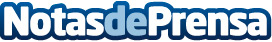 Bosch Home Comfort reafirma su apuesta por la descarbonizaciónVicente Gallardo, director de ventas de Bosch Home Comfort, analiza las tendencias del sector energético. Y es que, los sistemas híbridos con bomba de calor y la combustión mediante gases renovables, se postulan como las soluciones dentro de la edificación residencial para acometer los compromisos medioambientalesDatos de contacto:Havas PRHavas PR914569090Nota de prensa publicada en: https://www.notasdeprensa.es/bosch-home-comfort-reafirma-su-apuesta-por-la Categorias: Nacional Madrid Cataluña Servicios Técnicos Sostenibilidad Innovación Tecnológica Sector Energético http://www.notasdeprensa.es